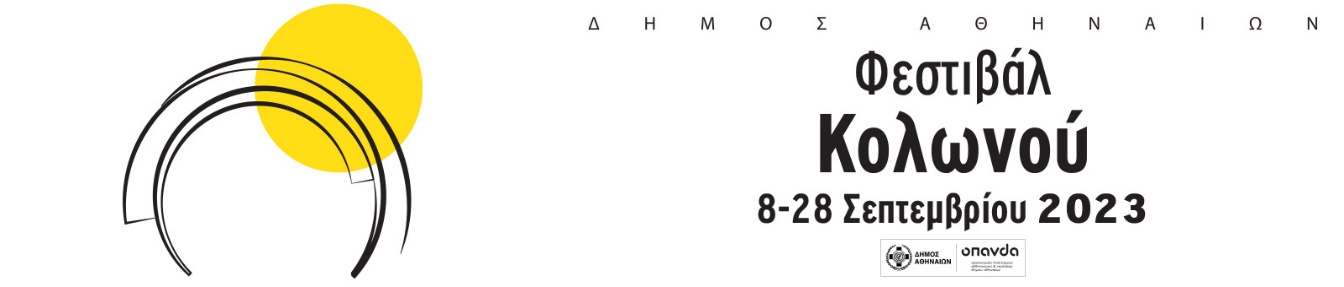 ΠρόγραμμαΕίσοδος ελεύθερη, αποκλειστικά με δελτία εισόδουΠαρασκευή 8.09 20:30
«Μήδεια» του Ευριπίδη
Θεατρική παράσταση σε σκηνοθεσία Λέας Μαλένη με τους Μαρία Κίτσου στο ρόλο της Μήδειας και Φάνη Μουρατίδη στο ρόλο του Ιάσονα. Μια τραγωδία πάθους, ένα εναλλασσόμενο παιχνίδι ισορροπίας μεταξύ ζωής και θανάτου, με άξονα και επίκεντρο τον έρωτα. Μια τραγική ιστορία που έμεινε διαχρονική στους αιώνες.
Παίζουν: Ελένη Καστάνη, Θεόδωρος Κατσαφάδος, Βαγγέλης Αλεξανδρής, Λαέρτης Μαλκότσης, Αλμπέρτο Φάις, Αλίκη Αβδελοπούλου, Στέλλα Ράπτη, Έλενα Χατζηαυξέντη, Μυρτώ Παπά Αργυροπούλου, Γωγώ Παπαϊωάννου και Μυρτώ Καστρινάκη Μεϊτάνη.Σάββατο 9.09 20:30«Συμφωνικό Ρεμπέτικο»
Συναυλία με τη Συμφωνική Ορχήστρα Δήμου Αθηναίων με τραγούδια των σημαντικότερων εκπροσώπων του Ρεμπέτικου (Βαμβακάρης, Νταλκάς, Σκαρβέλης, Γκόγκος, Χατζηχρήστος, Παπαϊωάννου, Τούντας, κ.α.), από το 1935 έως το 1950, την χαρακτηριστικότερη περίοδο του είδους, σε καλλιτεχνική επιμέλεια και ενορχήστρωση του Γιάννη Μπελώνη.
Τραγουδούν: Κίτρινα Ποδήλατα, Μπέττυ Χαρλαύτη και Σπύρος Κλείσσας
Καλλιτεχνική επιμέλεια & ενορχήστρωση: Γιάννης Μπελώνης
Μουσική διεύθυνση: Αναστάσιος ΣυμεωνίδηςΚυριακή 10.09 20:30«Μαλλιά Κουβάρια» του Νικολάου Λάσκαρη
Θεατρική παράσταση σε σκηνοθεσία Τάσου Πυργιέρη, από το ΔΗ.ΠΕ.ΘΕ. Ρούμελης. 
Μια ξεκαρδιστική κωμωδία του περασμένου αιώνα, που αποπνέει όλη την ατμόσφαιρα της παλιάς αστικής Αθήνας. 
Παίζουν: Νίκος Ορφανός, Χρήστος Σταθούσης, Φοίβος Μαρκιανός, Σοφία Μανωλάκου, Τζίνη Παπαδοπούλου, Γιάννης Δενδρινός, Δημήτρης Καλαντζής και Λήδα Καπνά.Δευτέρα 11.09 20:30«Νότες επί Κολωνώ»
Συναυλία με το Εργαστήρι Ελληνικής Μουσικής Δήμου Αθηναίων και τον Θάνο Ολύμπιο. Αποχαιρετούμε το καλοκαίρι με μελωδίες των μεγαλύτερων Ελλήνων δημιουργών. Με το ερμηνευτικό του ταλέντο ο καλλιτέχνης θα ταξιδέψει το κοινό σε ένα μουσικό ταξίδι με έργα των Μάνου Χατζιδάκι, Μίκη Θεοδωράκη, Μιμή Πλέσσα, Γιάννη Σπανού, κ.α. 
Μουσική διεύθυνση/ενορχηστρώσεις: Άγγελος ΗλίαςΤρίτη 12.09 20:30
«Ο Συλλέκτης»Θεατρική παράσταση σε σκηνοθεσία-μετάφραση Αλέξανδρου Κοέν με τους Αργύρη Αγγέλου και Ιωάννα Πηλιχού, βασισμένη στο πρώτο μυθιστόρημα του Τζων Φώουλς. Η ένταση και το σασπένς που δημιουργεί παραπέμπουν ξεκάθαρα σ’ ένα κορυφαίο θρίλερ, όπου ο θεατής οδηγείται σε μια ύπουλη ταύτιση με τον Κακό και τον Καλό ταυτόχρονα.Τετάρτη 13.09 20:30
Λαϊκή Συναυλία
Ένα πρόγραμμα με την Ανεξάρτητη Λαϊκή Ορχήστρα «Μίκης Θεοδωράκης», αφιερωμένο στα πιο αγαπημένα λαϊκά και λυρικά τραγούδια του συνθέτη.
Ερμηνεύουν: Κώστας Μακεδόνας, Παναγιώτης Πετράκης και Άγγελος ΘεοδωράκηςΠέμπτη 14.09 20:30Συναυλία με τους Χρήστο Παπαδόπουλο, Γιώργο Σαρρή και Γεράσιμο Ανδρεάτο. 
Μια λαϊκή βραδιά, ένα μουσικό ταξίδι στο ελληνικό τραγούδι με τις επιτυχίες των τριών καλλιτεχνών. Μαζί τους η νεοεμφανιζόμενη Δέσποινα Λαγονίδου. Παρασκευή 15.09 20:30«Μαλαματένια λόγια στο μαντήλι» 
Συναυλία-αφιέρωμα στον Γιάννη Μαρκόπουλο από τη Χορωδία Δήμου Αθηναίων με τις πιο δημοφιλείς συνθέσεις του μεγάλου Έλληνα Συνθέτη.
Τραγουδούν: Γιάννης Χριστόπουλος, τενόρος και Τάσος Αποστόλου, βαθύφωνος.
Πιάνο: Δημήτρης Βεζύρογλου
Μουσική διεύθυνση: Σταύρος ΜπερήςΣάββατο 16.09 20:30«Ένα θα γίνουμε εμείς»
Συναυλία με την Πέγκυ ΖήναΚυριακή 17.09 20:30
Συναυλία με τον Μανώλη Μητσιά και την Γιώτα Νέγκα
Ο Μανώλης Μητσιάς πλαισιωμένος από τη μεγάλη σύγχρονη λαϊκή ερμηνεύτρια Γιώτα Νέγκα, σε μια παράσταση-κατάθεση ψυχής με τραγούδια κορυφαίων συνθετών, ερμηνευτών και δημιουργών.Δευτέρα 18.09 20:30“Tango Greco”
Μουσικοχορευτική παράσταση με τη Δημοτική Αθηναϊκή Χορωδία και Μαντολινάτα Εξαρχείων – Νεαπόλεως «Ο Διονύσιος Λαυράγκας» και τη Δημοτική Αθηναϊκή Εστουδιαντίνα. Ερμηνεύουν: Άννα Ματσούκα, Μπάμπης Τσέρτος, Κωνσταντίνος Τζέμος, Χρήστος Αμβράζης και Κατερίνα Μελίτη. Μουσική διεύθυνση: Απόλλων Κουσκουμβεκάκης.Τρίτη 19.09 20:30«Οιδίπους Τύραννος» του Σοφοκλή
Θεατρική παράσταση σε σκηνοθεσία Σίμου Κακάλα με τους Γιάννη Στάνκογλου στον ρόλο του Οιδίποδα και Μαριλίτα Λαμπροπούλου στο ρόλο της Ιοκάστης. Μαζί τους ένα σύνολο σημαντικών ηθοποιών: Γιάννης Νταλιάνης, Χρήστος Μαλάκης, Σίμος Κακάλας, Γιώργος Αμούτζας, Πανάγος Ιωακείμ, Μάρκος Γέττος, Απόστολος Καμιτσάκης, Αυγουστίνος Κούμουλος, Γιώργος Λόξας, Παύλος Παυλίδης. Μουσικός επί σκηνής ο Φώτης Σιώτας, ο οποίος έχει συνθέσει και τη μουσική της παράστασης.Τετάρτη 20.0920:30 Συναυλία της Big Band
Η Big Band Δήμου Αθηναίων υποδέχεται τον διεθνή, καταξιωμένο ερμηνευτή Alexandros Affolter σε μία συναυλία αφιερωμένη στα αγαπημένα και διαχρονικά τραγούδια της τζαζ μουσικής σκηνής, με έμφαση στο ρεπερτόριο του Frank Sinatra. 
Καλλιτεχνική επιμέλεια: Σάμι Αμίρης
Πέμπτη 21.09 20:30«Ηλέκτρα» του Σοφοκλή
Θεατρική παράσταση σε σκηνοθεσία Λίλλυς Μελεμέ με την Λένα Παπαληγούρα στο ρόλο της Ηλέκτρας και τους Ελισάβετ Μουτάφη, Ιωάννη Παπαζήση, Στρατή Χατζησταματίου, Εριέττα Μανούρη, Δαυίδ Μαλτέζε και Πάρη Λεόντιο.Παρασκευή 22.09 20:30 
Συναυλία με τον Δήμο Αναστασιάδη
O χαρισματικός καλλιτέχνης, που ξεχωρίζει για την ερμηνεία, την ενέργεια και το πάθος του, θα μας ταξιδέψει σε ένα διαφορετικό καλοκαιρινό μουσικό ταξίδι κάτω από τα αστέρια. Μαζί του η εκρηκτική Nafsica.Σάββατο 23.09 20:30 «Γυάλινος Κόσμος» του Τενεσί Ουίλιαμς
Θεατρική παράσταση σε σκηνοθεσία Γιώργου Νανούρη με την Κάτια Δανδουλάκη στον εμβληματικό ρόλο της Αμάντα. Ένα έργο ποιητικής πνοής και βαθιάς ανθρώπινης ευαισθησίας, όπου ο κόσμος της σκληρής πραγματικότητας συμπλέκεται με την εύθραυστη ομορφιά της φαντασίας και του ονείρου.  Πρωταγωνιστούν: Κάτια Δανδουλάκη, Ιωάννα Παππά, Κωνσταντίνος Μπιμπής και Ρένος Ρώτας.Κυριακή 24.09 20:30 
«Δωδέκατη Νύχτα» του Ουίλιαμ Σαίξπηρ
Θεατρική παράσταση σε σκηνοθεσία Γιώργου Κιμούλη. Μία ξεκαρδιστική κωμωδία ανεκπλήρωτου έρωτα. 
Παίζουν: Γιώργος Κιμούλης, Σοφία Βογιατζάκη, Άννα Μονογιού, Λίλη Τσεζματζόγλου, Σταύρος Καραγιάννης, Χρήστος Μουστάκας, Άρης Τρουπάκης, Γιώργος Ζιόβας, Κώστας Κοράκης, Τζώρτζης Παπαδόπουλος και Γιώργος Τσουρουνάκης.Δευτέρα 25.09 20:30 «Παρέα τραγουδάμε» 
Συναυλία με το Εργαστήρι Ελληνικής Μουσικής Δήμου Αθηναίων και την Μπέττυ Χαρλαύτη, με τη συμμετοχή του Αντώνη Μιτζέλου. Μια μουσική βραδιά-αποκάλυψη με τα ομορφότερα τραγούδια που ερμήνευσαν οι δυο καλλιτέχνες στην πορεία τους. 
Μουσική διεύθυνση: Άγγελος ΗλίαςΤρίτη 26.09 20:30 
«Άκου βρε Στράτο»
Συναυλία - αφιέρωμα στον Στράτο ΔιονυσίουΟ Άγγελος, ο Στέλιος και ο Διαμαντής Διονυσίου τραγουδούν τις μεγαλύτερες επιτυχίες του πατέρα τους. Συμμετέχει η Αγνή Καλουμένου.Καλλιτεχνική επιμέλεια: Νίκος ΣτρατηγόςΤετάρτη 27.0920:30 «Άλκηστις» του Ευριπίδη 
Θεατρική παράσταση σε σκηνοθεσία Έλενας Μαυρίδου. Η «Άλκηστις» ανιχνεύει ένα οπτικοακουστικό σύμπαν για την κατάδυση της ψυχής στον Άδη και τη γιορτή της ζωής. Παίζουν: Έλενα Μαυρίδου και Δημήτρης Λάλος.Πέμπτη 28.09 20:30 «Τάσος Λειβαδίτης-Ποιητής του Ονείρου»
Μουσικοθεατρική παράσταση σε σκηνοθεσία Πάνου Αγγελόπουλου, που καταγράφει το έργο, τη ζωή και την προσωπικότητα του Τάσου Λειβαδίτη, ενώ περιδιαβαίνει το υπέροχο ποιητικό του σύμπαν. Μια ποίηση εσαεί επίκαιρη, που υμνεί τον άνθρωπο και τα ιδανικά του για έναν καλύτερο κόσμο. Το ποιητικό έργο μεταφέρει στη σκηνή η Αλεξάνδρα Παλαιολόγου, με ομάδα ηθοποιών, σε μία εξαίσια συνάντηση με τον τραγουδιστή Γεράσιμο Ανδρεάτο, με ζωντανή ορχήστρα επί σκηνής του μαέστρου Νίκου Στρατηγού.Η είσοδος για το κοινό είναι ελεύθερη με δελτία εισόδου. Μείνετε συντονισμένοι για την έναρξη της διάθεσής τους.** Το πρόγραμμα ενδέχεται να τροποποιηθείΤο θέατρο Κολωνού είναι προσβάσιμο σε Άτομα με Αναπηρία.
Θέατρο ΚολωνούΙωαννίνων & Καπανέως, Κολωνός

Πρόσβαση στο θέατρο Κολωνού:Γραμμή Μετρό 2: στάση Σεπόλια & στάση Σταθμός Λαρίσης
Λεωφορειακές γραμμές: 057 (στάσεις Καλλιπόλεως, Ηλέκτρας), Α13 (στάση Αρμονία), Α10 και Β10 (στάση Δομοκού)
Γραμμή Τρόλεϊ: 12 (στάση Αρμονία) & 1 (στάση Δομοκού)Πληροφορίες: www.opanda.gr
Ακολουθείστε μας στα social media:
Facebook: https://www.facebook.com/Opanda.gr
Instagram: https://www.instagram.com/Opanda.gr